Правление СОО «Футбольный клуб «СТАРТ» РЕШЕНИЕ№ 08/1 от «1» августа 2018 г.г. МинскОб утверждение сроков, сумм и льгот по взносам в «Футбольный клуб «СТАРТ».Членские взносы в Футбольный клуб оплачиваются до 1 числа последующего месяца (за месяц вперед). За триместр - не позднее 20 числа до начала триместра.Оплата производится в виде членского взноса в Футбольный клуб на расчетный счет СОО «Футбольный клуб «СТАРТ».Вступительный взнос устанавливается в размере 100 рублей.Членский взнос в «Футбольный клуб «СТАРТ» устанавливается в размере 100 рублей.  При оплате за триместр 200 рублей.Льготы по взносам в Футбольный  клуб устанавливаются в следующих размерах:Два родных брата (сестры) – скидка на второго ребенка в размере 50%.Многодетная семья – скидка в размере 30 рублей на ребенка.В иных случаях, все льготы и перерасчеты могут устанавливаться в индивидуальном порядке решением Правления исходя из письменного обращения с заявлением в адрес Председателя Правления.Председатель Правления						М.А. ФилипповСГА «Футбольны клуб «СТАРТ»Рэспублiка Беларусьул. Амураторская, д.7, офiс 29С220004, г.МiнскТэл.+375173962904GSM +375295719971GSM +375293327729УНП  194905429BY57OLMP30150000032140000933   (BYN)ААТ «Белгазпромбанк» ЦБУ № 707 г. Мiнск, пр-т газеты «Звязда», 16МФО: OLMPBY2XУНН: 100429079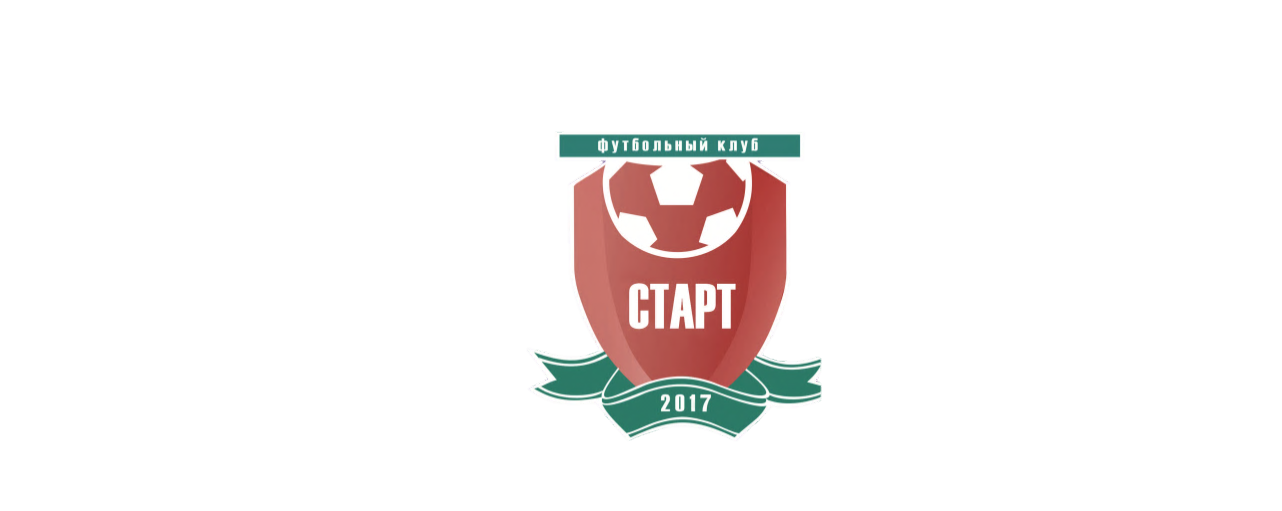 СОО «Футбольный клуб «СТАРТ»Республика Беларусьул. Амураторская, д.7, офис 29С220004, г. МинскТел.+375173962904GSM +375295719971GSM +375293327729УНП  194905429BY57OLMP30150000032140000933   (BYN)ОАО «Белгазпромбанк» ЦБУ № 707 г. Минск, пр-т газеты «Звязда», 16МФО: OLMPBY2XУНН: 100429079